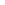 8/3/2020לכבודמר אבי גרובר - ראש עיריית רמת השרון מנכ"לית העירייה – הגברת שירלי פאר יגרמן							נכבדי שאילתה לפי סעיף 36(א) לתוספת השנייה לפקודת העיריות:הכנסות העירייה מפרסומים פוגעניים כלפי להט"ביםרקע:לאחרונה ראינו בארץ פרסומים פוגעניים של תנועת חזון כנגד ההגדרה של אוכלוסייה להטבים כמשפחה נורמלית בסלוגן – רק אמא אבא וילדים הם משפחה.פרסומים כאלה בתשלום בוצעו גם בשטח עיריית רמת השרון למשל בשכונת נווה גן והיא נהנית מהכנסת בגינם.בדיקת ההליך לאסור ולהוריד פרסומים אלה לוקחת זמן וייתכן כי אינה אפשרית.השאלות לראש העיריה: מה צפויות להיות הכנסות העיריה מפרסומים אלו בחודש מרץ 2020 ומה הם עד למועד הגשת השאילתה. מה הצפי השנתי להכנסות עיריית רמת השרון מפרסומים אלה?אני מבקש את התשובה בכתב כחוק.בכבוד רבירון גדות, חבר מועצת העיר 